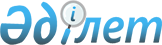 О внесений изменений в решение маслихата района имени Габита Мусрепова Северо-Казахстанской области от 31 марта 2014 года № 23-16 "Об утверждении Правил проведения раздельных сходов местного сообщества и количественного состава представителей жителей сел для участия в сходе местного сообщества Салкынкольского сельского округа района имени Габита Мусрепова Северо-Казахстанской области"
					
			Утративший силу
			
			
		
					Решение маслихата района имени Габита Мусрепова Северо-Казахстанской области от 30 декабря 2021 года № 14-28. Утратило силу решением маслихата района имени Габита Мусрепова Северо-Казахстанской области от 4 сентября 2023 года № 7-6.
      Сноска. Утратило силу решением маслихата района имени Габита Мусрепова Северо-Казахстанской области от 04.09.2023 № 7-6 (вводится в действие по истечении десяти календарных дней после дня его первого официального опубликования).
      Маслихат района имени Габита Мусрепова Северо-Казахстанской области РЕШИЛ:
      1. Внести в решение маслихата района имени Габита Мусрепова Северо-Казахстанской области "Об утверждении Правил проведения раздельных сходов местного сообщества и количественного состава представителей жителей сел для участия в сходе местного сообщества Салкынкольского сельского округа района имени Габита Мусрепова Северо-Казахстанской области" от 31 марта 2014 года № 23-16 (зарегистрировано в Реестре государственной регистрации нормативных правовых актов за № 2739) следующие изменения:
      заголовок указанного решения изложить в следующей редакции:
      "Об утверждении Правил проведения раздельных сходов местного сообщества и количественного состава представителей жителей улиц и сел для участия в сходе местного сообщества Салкынкольского сельского округа района имени Габита Мусрепова Северо-Казахстанской области";
      правила проведения раздельных сходов местного сообщества Салкынкольского сельского округа района имени Габита Мусрепова Северо-Казахстанской области, утвержденные указанным решением, изложить в новой редакции согласно приложению 1 к настоящему решению;
      приложение к указанному решению изложить в новой редакции согласно приложению 2 к настоящему решению.
      2. Настоящее решение вводится в действие по истечении десяти календарных дней со дня его первого официального опубликования. Правила проведения раздельных сходов местного сообщества Салкынкольского сельского округа района имени Габита Мусрепова Северо-Казахстанской области Глава 1. Общие положения
      1. Настоящие правила проведения раздельных сходов местного сообщества разработаны в соответствии спунктом 6 статьи 39-3 Закона Республики Казахстан "О местном государственном управлении и самоуправлении в Республике Казахстан", постановлением Правительства Республики Казахстан от 18 октября 2013 года № 1106 "Об утверждении Типовых правил проведения раздельных сходов местного сообщества" и устанавливают порядок проведения раздельных сходов местного сообщества жителей села, улицы на территории Салкынкольского сельского округа района имени Габита Мусрепова Северо-Казахстанской области.
      2. В настоящих Правилах используются следующие основные понятия:
      1) местное сообщество – совокупность жителей (членов местного сообщества), проживающих на территории Салкынкольского сельского округа района имени Габита Мусрепова Северо-Казахстанской области;
      2) раздельный сход местного сообщества – непосредственное участие жителей (членов местного сообщества) села, улицы в избрании представителей для участия в сходе местного сообщества. Глава 2. Порядок проведения раздельных сходов местного сообщества
      3. Для проведения раздельного схода местного сообщества территория сельского округа подразделяется на участки (села, улицы).
      4. На раздельных сходах местного сообщества избираются представители для участия в сходе местного сообщества в количестве не более трех человек.
      5. Раздельный сход местного сообщества созывается и организуется акимом Салкынкольского сельского округа района имени Габита Мусрепова Северо-Казахстанской области.
      6. О времени, месте созыва раздельных сходов местного сообщества и обсуждаемых вопросах население местного сообщества оповещается акимом Салкынкольского сельского округа района имени Габита Мусрепова Северо-Казахстанской области не позднее, чем за десять календарных дней до дня его проведения через средства массовой информации включая интернет-ресурсы.
      7. Проведение раздельного схода местного сообществав пределах села, улицы организуется акимом Салкынкольского сельского округа района имени Габита Мусрепова Северо-Казахстанской области.
      8. Перед открытием раздельного схода местного сообщества проводится регистрация присутствующих жителей соответствующего села, улицы, имеющих право в нем участвовать.
      Раздельный сход местного сообщества считается состоявшимся при участии не менее десяти процентов жителей (членов местного сообщества), проживающих в данном селе, улице и имеющих право в нем участвовать.
      9. Раздельный сход местного сообщества открывается акимом Салкынкольского сельского округа района имени Габита Мусрепова Северо-Казахстанской области или уполномоченным им лицом.
      Председателем раздельного схода местного сообщества является аким Салкынкольского сельского округа района имени Габита Мусрепова Северо-Казахстанской области или уполномоченное им лицо.
      Для оформления протокола раздельного схода местного сообщества открытым голосованием избирается секретарь.
      10. Кандидатуры представителей жителей села, улицыдля участия в сходе местного сообщества выдвигаются участниками раздельного сходаместного сообщества в соответствии с количественным составом, утвержденным маслихатом района имени Габита Мусрепова Северо-Казахстанской области.
      11. Голосование проводится открытым способом персонально по каждой кандидатуре. Избранными считаются кандидаты, набравшие наибольшееколичество голосов участников раздельного сходаместного сообщества.
      12. На раздельном сходе местного сообщества ведется протокол, который в течении двух рабочих дней подписывается председателем и секретарем и в течении одного рабочего дня после подписания передается в аппарат акима Салкынкольского сельского округа района имени Габита Мусрепова Северо-Казахстанской области. Количественный состав представителей жителей улиц и сел для участия в сходе местного сообщества Салкынкольского сельского округа района имени Габита Мусрепова Северо-Казахстанской области 
					© 2012. РГП на ПХВ «Институт законодательства и правовой информации Республики Казахстан» Министерства юстиции Республики Казахстан
				
      Секретарь маслихата района имени Габита МусреповаСеверо-Казахстанской области 

Е. Адильбеков
Приложение 1к решению маслихата районаимени Габита МусреповаСеверо-Казахстанской областиот 30 декабря 2021 года№ 14-28Утвержденрешением маслихатарайона имени Габита МусреповаСеверо-Казахстанской областиот 31 марта 2014 года№ 23-16Приложение 2к решению маслихата районаимени Габита МусреповаСеверо-Казахстанской областиот 30 декабря 2021 года№ 14-28Приложениек решению маслихата районаимени Габита МусреповаСеверо-Казахстанской областиот 31 марта 2014 года№ 23-16
№
Наименование сел и улиц
Количество представителей жителей улиц и сел Салкынкольского сельского округа района имени Габита Мусрепова Северо-Казахстанской области (человек) 
1
Для жителей улицы Конституции села Салкынколь
3
2
Для жителей улицы Комсомольская села Салкынколь
1
3
Для жителей улицы Набережная села Салкынколь
1
4
Для жителей улицы Восточная села Салкынколь
1
5
Для жителей улицы Целинная 
 села Салкынколь
2
6
Для жителей улицы Куйбышева села Салкынколь
2
7
Для жителей улицы Механизаторов села Салкынколь
3
8
Для жителей улицы Кирова села Салкынколь
1
9
Для жителей улицы Рузаева
 села Салкынколь
1
10
Для жителей улицы Абая
 села Салкынколь
1
11
Для жителей улицы Садовая села Салкынколь
2
12
Для жителей улицы Западная
 села Салкынколь
1
13
Для жителей села Токты
3